Meeting of Watchfield Parish CouncilWatchfield Village Hall Tuesday 15th November 2022 at 7.30pmAgendaITEM125126127128129130131132133134135136137138139140141142143144145146147148149150151To receive apologies for absenceTo receive Declarations of disclosable pecuniary interest in respect of items on the agenda for this meetingTo take questions and comments from members of the publicTo take questions and comments from members of the CouncilTo approve the minutes of the meeting held on 27.09.22To approve the minutes of the meeting held on 18.10.22To address burial mattersTo address planning mattersUpdate on current developments P22/V2221/FUL- Land at Windmill View Watchfield, SN6 8TR; Change of use of land for the siting of 27no. Mobile Homes, 26no. Touring Caravans, 9 Utility Rooms, and 15 Dayrooms.To discuss/agree clearance quote, £1,860.00, on land purchasedTo discuss/ agree quote, £1140.00, 1 x Hedge Cutting, trimming all hedgesaround donkey paddock and cemetery cutting back and clearing ditch alongsidefootpath and playing field.
To discuss/agree requested signage to be erected on WPC land advertising The Eagle, Public HouseTo Agree/Discuss Recreation Ground Hire Request from Village Hall Committee - 23.04.23 Carboot, Friday June 2nd and Saturday 3rd June to hold the annual fete (Friday set up).To Agree/Discuss SFC goals storage.To Agree/Discuss purchase of external Hard drive for RFO.To Agree/Discuss Air Skier replacement quote or removal.To Agree/Discuss emergency fence repair on Backlands PaddockTo Agree/Discuss Broadband renewal for Watchfield Village Hall and installing Broadband into the PavillionTo Agree/Discuss repair of faulty security lighting on pavilionTo Agree/Discuss fence sign – no climbing.Finance to Agree NoneFinance to NoteINCOME RECEIVEDTo NoteAgenda DiaryBudget Forecast for next financial year 2023Budget Review 2022Employer PAYERegistration of Members’ InterestsSection 137 PaymentsReview RFO salaryFile back-up Storage To note correspondenceUpdate on meeting with PinnacleTo discuss/agree co-option of Emma Markham onto WPC.To discuss/agree co-option of Richard Lee onto WPCAny other items to be added to next agenda, 20.12.22Meeting Called by Claire Arnold, Clerk to Watchfield Parish Council 10/10/22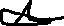 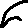 		clerk@watchfield.orgPlease be aware of the following points regarding meetings.a.	Time for public comments (Item 127) is 3 minutes per individual unless arrangements have been made with the council. After item 127 the public will not speak out unless you have a question or comment to make, please raise your hand. b.	Threatening or foul language will not be tolerated, and you will be removed from the meeting by the clerk.c. 	A Covid- Risk Assessment is available for the Village Hall. Please contact the clerk for a copy.d.	Please follow the one direction system to enter and leave the village hall.  Please use the hand sanitizer provided.